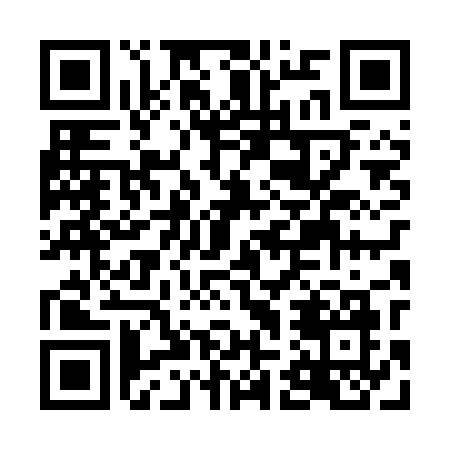 Prayer times for Ziemnice Male, PolandWed 1 May 2024 - Fri 31 May 2024High Latitude Method: Angle Based RulePrayer Calculation Method: Muslim World LeagueAsar Calculation Method: HanafiPrayer times provided by https://www.salahtimes.comDateDayFajrSunriseDhuhrAsrMaghribIsha1Wed2:595:2212:455:518:0910:222Thu2:565:2012:455:528:1110:253Fri2:525:1912:455:538:1210:284Sat2:495:1712:455:548:1410:315Sun2:465:1512:455:558:1510:346Mon2:425:1412:455:568:1710:377Tue2:395:1212:455:578:1810:408Wed2:355:1012:455:588:2010:439Thu2:325:0912:455:598:2210:4610Fri2:305:0712:456:008:2310:4911Sat2:295:0512:456:018:2510:5212Sun2:295:0412:456:028:2610:5313Mon2:285:0212:456:028:2710:5314Tue2:275:0112:456:038:2910:5415Wed2:275:0012:456:048:3010:5516Thu2:264:5812:456:058:3210:5517Fri2:264:5712:456:068:3310:5618Sat2:254:5512:456:078:3510:5619Sun2:254:5412:456:078:3610:5720Mon2:244:5312:456:088:3710:5821Tue2:244:5212:456:098:3910:5822Wed2:234:5112:456:108:4010:5923Thu2:234:4912:456:118:4111:0024Fri2:234:4812:456:118:4311:0025Sat2:224:4712:456:128:4411:0126Sun2:224:4612:456:138:4511:0127Mon2:224:4512:456:148:4611:0228Tue2:214:4412:466:148:4711:0229Wed2:214:4312:466:158:4811:0330Thu2:214:4312:466:168:5011:0431Fri2:204:4212:466:168:5111:04